National Instruments, Basics of Zigbee Transmitter Testing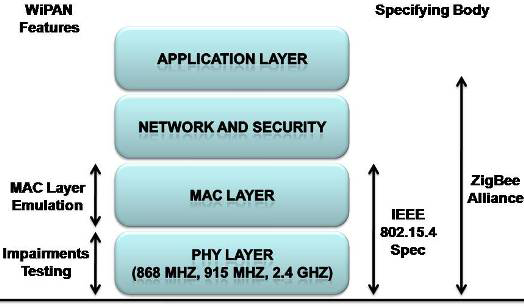 